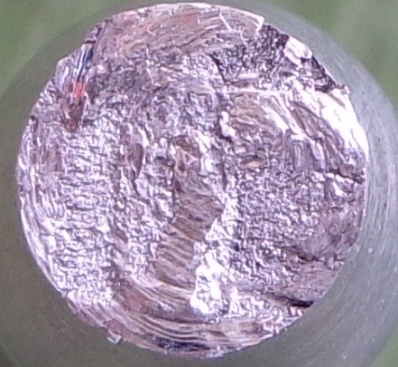 40%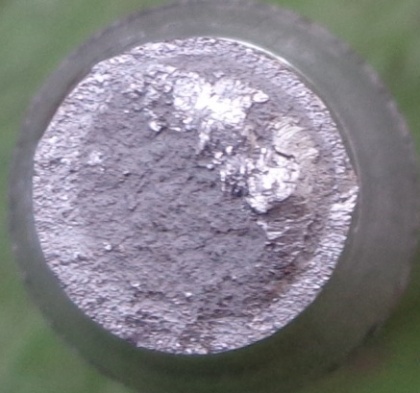 50%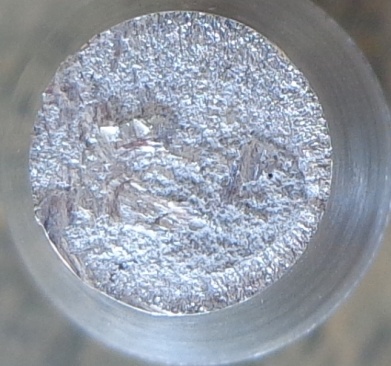 60%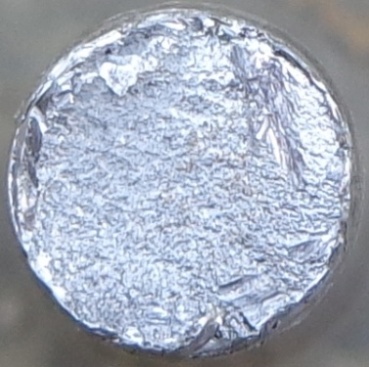 70%2800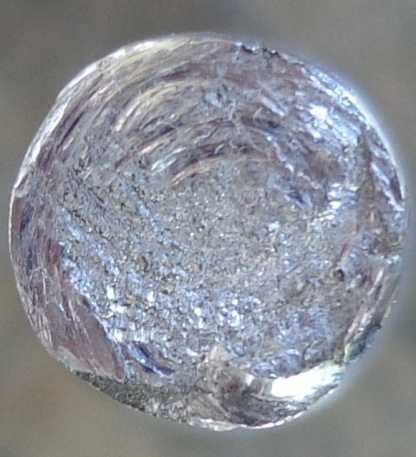 40%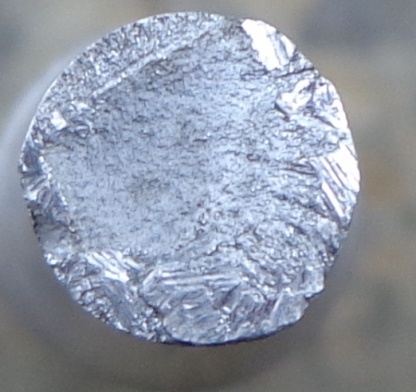 50%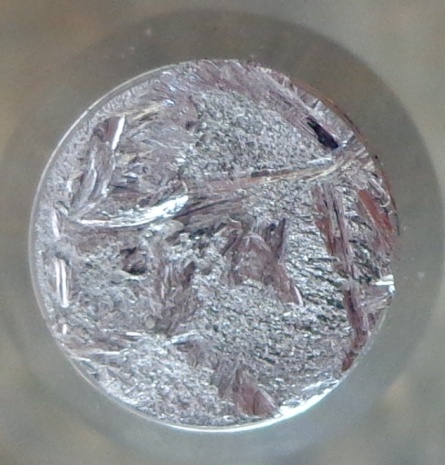 60%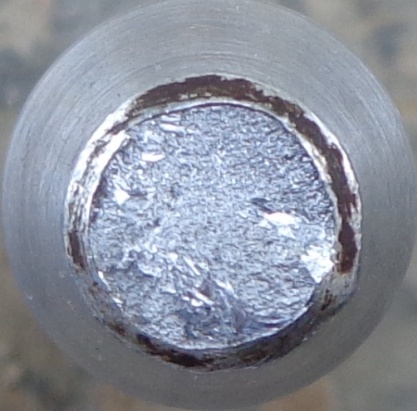 70%